Цель: улучшение качества образовательного процесса и муниципального бюджетного учреждения дополнительного образования «ДЮСШ №1» Задачи:- объединение усилий педагогического коллектива, для решения задач образовательного процесса;- формирование у педагогов умений анализа и оценка результатов собственной деятельности;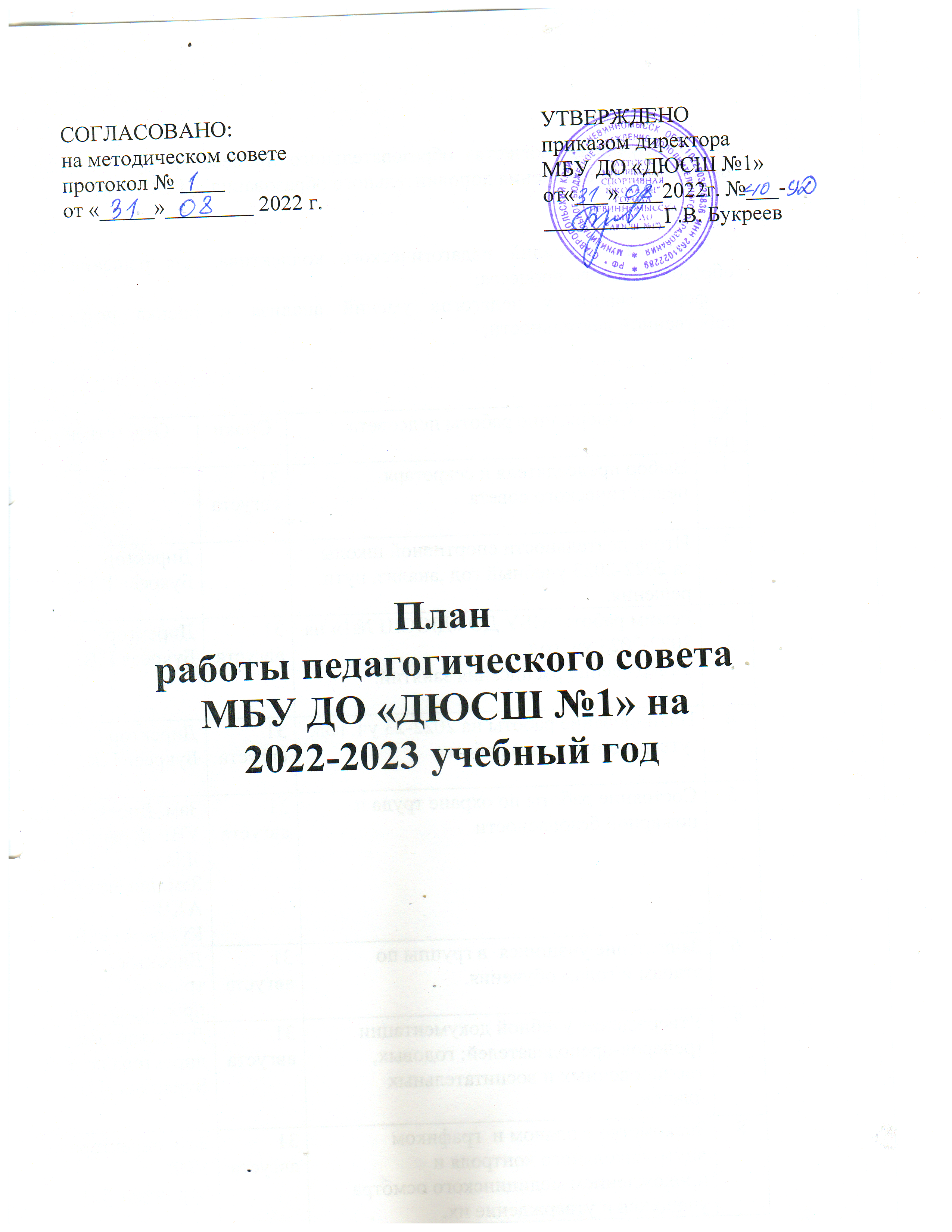 № п.пСодержание работы педсоветаСрокиОтветственный1.Выбор председателя и секретаря педагогического совета31 августа  -2.Итоги деятельности спортивной школы за 2022-2023 учебный год ,анализ, пути решения.Директор Букреев Г.В.3.Режим работы МБУ ДО «ДЮСШ №1» на 2022-2023 уч. год. Утверждение расписания занятий.31  августаДиректор Букреев Г.В.4Планирование работы на 2022-23 уч. год, утверждение плана работы31 августаДиректор Букреев Г.В.5Состояние работы по охране труда и пожарной безопасности31 августаЗам. Директора по УВР Буряница Л.В.,Зам. директора по АХЧ Кумбеева И.В.6Зачисление учащихся  в группы по этапам и годам обучения.31 августаДиректор, тренеры-преподаватели.7Утверждение учебной документации тренеров-преподавателей: годовых, тренировочных и воспитательных планов.31 августаДиректор, зам директора по УВР Буряница Л.В.8Знакомство с планом и  графиком внутришкольного контроля и прохождением медицинского осмотра учащихся и утверждение их. 31 августаЗам. директора по УВРБуряница Л.В.ЛЗнакомство с планом оперативных мероприятий по усилению мер безопасности в ДЮСШ №131 августаДиректор Букреев Г.В.10Утверждение графика проведения промежуточной аттестации учащихся по общефизической и специальной подготовке31 августаЗам. директора по УВРБуряница Л.В.11.Утверждение плана работы аттестационной комиссии, плана-графика аттестационных мероприятий31 августаДиректорБукреев Г.В., методистБуряница Л.В.12Педагогические условия работы по укреплению и сохранению здоровья занимающихся31 августаЗаместитель директора по УВРБуряница Л.В.13Утверждение локальных актов31 августаДиректорБукреев Г.В.14Повышение эффективности педагогического труда с учетом анализа промежуточной аттестации27 январяЗам. директора по УВР Буряница Л.В.16Итоги работы школы за 2 полугодие27 января Директор Букреев Г.В.17Система воспитания в учреждении, эффективные формы взаимодействия с родителями обучающихся27 январяЗам.директора по УВРБуряница Л.В.18Обобщение опыта работы тренера-преподавателя на тему : «Использование метода круговой тренировки на занятиях скоростно-силовой направленности в легкой атлетике »27 январяТренер-преподаватель по легкой атлетикеГоловко З.Б.19Организация и проведение контрольно-переводных экзаменов, перевод и выпуск учащихся ДЮСШ №1. Утверждение графика проведения контрольно-переводных экзаменов.25 апреляДиректорБукреев Г.В.Зам. директора по УВР Буряница Л.В.20Итоги выступления учащихся в спортивных соревнованиях за истекший период.25 апреляМетодист Буряница Л.В.21Анализ проверки УТЗ тренеров-преподавателей за период (сентябрь-апрель).25 апреляЗам. директора по УВР Буряница Л.В.22Организация проведения спортивного лагеря в летний период.06 июняДиректор Букреев Г.В.23Мониторинг ОФП и СФП учащихся и вопрос перевода их на следующий год обучения.06июняЗам. директора по УВР Буряница Л.В.24Предварительное комплектование учебных групп.Анализ сохранности контингента учащихся.06 июняЗам. директора по УВРБуряница Л.В.25Обобщение опыта работы тренера-преподавателя на тему: «Обучение штрафному броску в баскетболе»06 июняТренер-преподаватель По баскетболу Булах С.М.